              	OGŁOSZENIE O ZAMÓWIENIU – roboty budowlaneNumer ogłoszenia 120531 – 2016; data zamieszczenia:05 07.2016WYJAŚNIENIATREŚCI  SIWZ – BUDOWA  BUDYNKU  MIESZKANIOWEGO  WIELORODZINNEGO  PRZY  UL. KOPERNIKA  W  TRZCIANCE.W wyznaczonym w SIWZ terminie do Zamawiającego wpłynęły drogą elektroniczną pisma z prośbą o wyjaśnienie treści SIWZ.I /   Pytanie/Pytania:- poz. 138 przedmiaru skrzydła drzwiowe D7, D8 powinno być 51,91 m2 ( jest 
  70,452 m2) – proszę o uściślenie przedmiaru,- brak w przedmiarze drzwi stalowych D15, D16 (EI30) – proszę o uzupełnienie
   przedmiaru,- brak w przedmiarze drzwi stalowych D17, D18 – proszę o uzupełnienie 
   przedmiaru,- wg opisu technicznego na elewacji występują deski elewacyjne Euronit, 
   w przedmiarze brak pozycji – proszę o podanie ilości i uzupełnienie przedmiaru,- poz. 167 malowanie elewacji przedmiar 0 ); w opisie technicznym taka robota 
   występuje – proszę o wyjaśnienie , podanie ilości i uzupełnienie przedmiaru,- wg opisu technicznego cokół z płytek elewacyjnych, brak w przedmiarze – 
   proszę o podanie ilości i uzupełnienie przedmiaru,- poz. 30 i 31 przedmiaru kanały spalinowe Schiedel zawierają tylko elementy
   podstawowe kominów – proszę o podanie ilości i uzupełnienie przedmiaru 
   o elementy trójnik wyczystkowy, przyłącze spalin, płyta wspornikowa, płyta
   przykrywająca, pakiet podstawowy,- poz. 73 przedmiaru daszki nad wejściem , brak położenia płyty OSB- proszę 
  o uzupełnienie przedmiaru,- brak w przedmiarze deskowania połaci dachowej; wg opisu występuje – proszę
  o podanie ilości i uzupełnienie przedmiaru,- brak w przedmiarze montażu barier śniegowych i ław kominiarskich – proszę
   o podanie ilości i uzupełnienie przedmiaru,- brak w przedmiarze izolacji pionowej zewnętrznych ścian fundamentowych ze
   styropianu ekstrudowanego – proszę o podanie ilości i uzupełnienie przedmiaru,- brak w przedmiarze dylatacji między klatkami ze styropianu ekstrudowanego – 
  proszę o podanie ilości i uzupełnienie przedmiaru,- brak w przedmiarze skrzynek pocztowych – proszę o podanie ilości 
   i uzupełnienie przedmiaru ,- poz. 20 przedmiaru ściany fundamentowe z bloczków betonowych przyjęto
   w przedmiarze wysokość 1,20 m; powinno być średnio 1,60 m – proszę 
   o wyjaśnienie i skorygowanie przedmiaruOdp. Podstawowym dokumentem określającym przedmiot zamówienia jest załączony do SIWZ projekt budowlany.Załączone do SIWZ przedmiary robót stanowią tylko element pomocniczy. 
W przypadku wystąpieniu rozbieżności należy uwzględnić brakujące elementy przedmiaru w wycenie.II/   Pytanie:Poz. 172 przedmiaru parapety zewnętrzne z blachy tytan-cynk; wg opisu technicznego płytki parapetowe – proszę o wyjaśnienie.Odp. Parapety zewnętrzne, w kolorze RAL 7000, należy wykonać z blachy powlekanej gr. 0,6 mm lub płytek parapetowych.III/  Pytanie:Poz. 157 przedmiaru balustrady balkonowe stalowe proste; wg rysunków technicznych balustrady stalowe z wypełnieniem szkłem bezpiecznym – proszę 
o wyjaśnienie.Odp. Balustrady balkonowe wykonać zgodnie z opisem technicznym zawartym 
w Projekcie Budowlanym – Branża ARCHITEKTURA pkt 3.8.2 Balustrady. IV/   Pytanie:Wg opisu w przedmiarze kosztorys obejmuje wykonanie:- śmietnika,- piaskownicy,- trzepaka,- ławki parkowe 10 szt,- kosze na śmieci 6 szt,- zabawki 4 sztW przedmiarze zagospodarowania terenu BRAK powyższych pozycji.Proszę o odpowiedź, czy powyższe elementy wchodzą w zakres opracowania? Jeżeli tak, proszę o uściślenie przedmiaru i podanie ilości przedmiarowych elementów.Odp. Omyłkowo wpisano w opisie do przedmiaru w/w elementy. Nie należy ich uwzględniać w wycenie.V/  Pytanie:W uwagach rzutu dachu projektu budowlano-wykonawczego wpisano wykonanie obróbek oraz montaż rynien i rur spustowych z blachy tytanowo-cynkowej gr, 0,6, w opisie technicznym w pkt. 3.8.11 oraz 3.8.12 jest opisana blacha stalowa powlekana. Z jakiego materiału należy wykonać rynny , rury spustowe oraz opierzenia?Odp. Rynny, rury spustowe i opierzenia należy wykonać zgodnie z opisem technicznym zawartym w Projekcie Budowlanym – Branża ARCHITEKTURA  pkt 3.8.11 oraz pkt 3.8.12. VI/  Pytanie:W opisie technicznym na wykonanie posadzki w pomieszczeniu kuchennym przyjęto wykładzinę PCV, w zestawieniu pomieszczeń opisano natomiast wykończenie płytkami, jaki zatem materiał należy przyjąć do wyceny na wykończenie posadzek w kuchni?Odp. Posadzki w kuchni należy wykonać z płytek i taki sposób wykonania należy przyjąć do wyceny.VII/  Pytanie:W opisie technicznym na wykończenie posadzki w pokojach przyjęto wykładzinę PCV, w zestawienie pomieszczeń natomiast przyjęto panele. Jaki materiał zatem należy przyjąć do wyceny? Jeżeli mają być to panele podłogowe to proszę 
o zamieszczenie specyfikacji technicznej dla nichOdp. W pokojach i przedpokoju posadzki mają być wykonane z paneli podłogowych klasy A4 gr. 1,0 cm drewnopodobne -  kolor do uzgodnienia 
z Zamawiającym . Taki materiał należy przyjąć do wyceny.     VIII/  Pytanie:Brak w projekcie budowlanym balustrad przy pochylniach do klatek schodowych; czy należy uwzględnić ich wykonanie; proszę podać ilości przedmiarowe 
i materiał.Odp. Należy uwzględnić ich wykonanie. Balustrady dla osób niepełnosprawnych, przy pochylniach do klatek schodowych, wykonać z rur stalowych malowanych proszkowo RAL 7000 lub stali nierdzewnej. Balustrady należy wykonać zgodnie 
z Rozporządzeniem Ministra Infrastruktury z dn. 12.04.2002r. w sprawie warunków technicznych.IX/  Pytanie:Brak określenia długości ogrodzenia panelowego wzdłuż granicy z ciekiem wodnym.Odp. W wycenie należy uwzględnić wykonanie:- ogrodzenia systemowego zgodnie z opisem technicznym zawartym w Projekcie Budowlanym - Branża OBIEKTY TERENOWE pkt 7.2 Mała architektura   wzdłuż rzeki Trzcinicy na całej długości działki nr 3496/2 ( przed scaleniem były to działki nr 2044,2046 i 2047 ) licząc od istniejącego aktualnie ogrodzenia,- ogrodzenia systemowego zgodnie opisem technicznym zawartym w Projekcie Budowlanym – Branża OBIEKTY TERENOWE pkt 7.2 Mała architektura  wzdłuż działki nr 2050 na odcinku od rzeki Trzcinicy do istniejącego budynku gospodarczego zlokalizowanego na tej działce.X/  Pytanie:Brak określenia gatunku, wielkości i ilości drzew i krzewówOdp. W wycenie należy uwzględnić zakup i nasadzenie:- 15 szt – buk pospolity o obwodzie pnia na wys. 1,0 m min. 15 cm,- 11 szt -  dąb szypułkowy o obwodzie pnia na wys. 1,0 m min. 15 cm- tuja żywotnik zachodni „SMARAGD”  sadzonki o wysokości około 1,0 m, 
   sadzone co 0,8m na długości przewidzianego do wykonania ogrodzenia 
   systemowego wzdłuż rzeki Trzcinicy.XI/  Pytanie:Brak określenia odporności ogniowej dla włazu w stropie pomiędzy klatką schodową a poddaszem nieużytkowym budynku.Odp.  Należy wykonać właz w stropie pomiędzy klatką schodową a poddaszem nieużytkowym budynku o odporność ogniowa  EI 15.XII/  Pytanie:Czy ująć w przetargu wykonanie tablic informacyjnych na budynku ( opis).Odp. Należy ująć w wycenie wykonanie tablic informacyjnych na realizowanym budynku w ilości, układzie i kształcie jak na budynku sąsiednim.XIII/  Pytanie:Czy Inwestor dopuszcza inny sposób wykonania balustrad balkonowych 
i schodowych , proszę określić rodzaj wykonania.Odp. Nie dopuszcza. Balustrady balkonowe i schodowe należy wykonać zgodnie z opisem technicznym zawartym w Projekcie Budowlanym – Branża ARCHITEKTURA  pkt 3.8.2. Balustrady.XIV/  Pytanie:Istnieje rozbieżność pomiędzy projektem branża ARCHITEKTURA  i branża KONSTRUKCJA odnośnie sposobu wykonania daszków nad wejściami do klatek schodowych ( tz. w branży architektura jest zaznaczony daszek żelbetowy z kolei w branży konstrukcja jest daszek stalowy ) proszę o podanie, które rozwiązanie jest prawidłowe?Odp. Daszki nad wejściem do klatek schodowych budynku należy wykonać jako daszek żelbetowy – płyta gr. min. 15 cm, zbrojona górą.XV/  Pytanie:Prosimy o dołączenie do dokumentacji przetargowej następujących wzorów formularzy: wykaz osób, wykaz robót, oświadczenie na temat wielkości zatrudnieni, wykaz narzędzi.Odp. Powyższe informacje należy przedstawić na własnych drukach.Zatwierdzam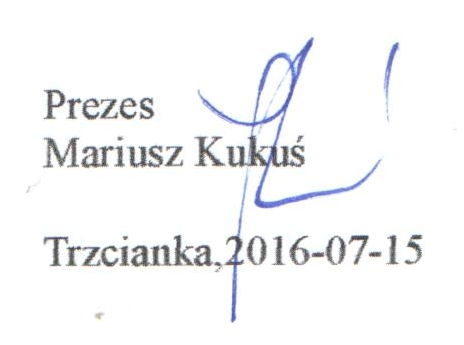 